DECLARACIÓ COMPLEMENTÀRIA A LA SOL·LICITUD BATXIBACPRIORITATS1Nom de l’alumne o alumna  	En relació amb la sol·licitud per cursar el currículum per a l’obtenció de la doble titulació de batxillerat i baccalauréat (batxibac), que presento al centre 	de Barcelona, DECLARO - marqueu X a l’apartat a) o b), segons escaigui:Que no he sol·licitat ni sol·licitaré plaça batxibac per al curs 2023- 2024 a cap altre centre sostingut amb fons públics de la ciutat de Barcelona.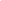 Que he sol·licitat o sol·licitaré plaça batxibac per al curs 2023-2024 a dos o més centres sostinguts amb fons públics de Barcelona.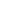 En aquest cas, l’ordre de preferència és el que segueix (posant 1 al centre demanat en primer lloc, 2 al segon, etc.):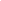 Institut Icària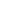 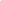 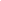 Institut Jaume Balmes Institut Menéndez y Pelayo Institut Moisès BroggiInstitut Montserrat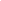 Anna Ravell Vedruna-Gràcia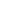 Modalitat que vol cursar:          Ciències i tecnologia                       Humanitats i ciències socials                       Artístic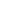 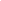 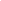 Data: Signatura: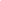 1 Aquesta declaració té com a única finalitat determinar, en el cas que un alumne o alumna obtingui plaça a més d’un centre batxibac, a quin centre se li assigna plaça tenint en compte les preferències que ha manifestat.